УПРАВЛЕНИЕ ФЕДЕРАЛЬНОЙ СЛУЖБЫ ГОСУДАРСТВЕННОЙ СТАТИСТИКИ ПО АЛТАЙСКОМУ КРАЮ И РЕСПУБЛИКЕ АЛТАЙ(АЛТАЙКРАЙСТАТ)Чернышевского ул.,  д. 57, г. Барнаул, 656049Тел/факс: (385-2) 63-02-64E-mail:altstat@ak.gks.ruhttp://akstat.gks.ruПРЕСС – ВЫПУСКВСЕМИРНЫЙ ДЕНЬ МУЖЧИНПри опубликовании ссылка на Алтайкрайстат обязательнаТрадиционно в России мужчин поздравляют только раз в году – 23 февраля. Но мужчины – это не только военные, но и представители мирных профессий: предприниматели, строители, врачи, педагоги.В 2000 году бывший президент СССР  Михаил Горбачев обратился к мировой общественности с предложением учредить всеобщий мужской праздник. Идею поддержали международные организации. Традиция чествования мужчин  в первую ноябрьскую субботу сохранилась во многих странах до сих пор.В Алтайском крае численность мужчин на 1 января 2020 года составляла 1070 тысячи человек, что составляет 46,2% от общей численности населения края. В городской местности проживает 598,3 тысячи мужчин (55,9%), в сельской – 471,7 тысяч (44,1%).Средний возраст мужчины Алтайского края на начало 2019 года составлял 37,99 года, тогда как средний возраст женщины – 43,07 года. В  трудоспособном возрасте (16-60 лет) насчитывалось  653,6 тысячи мужчин  (61,1%), младше трудоспособного (0-15 лет) – 225,7 тысячи (21,1%), старше трудоспособного (61 и старше) – 190,8 (17,8%). В 2019 году ожидаемая продолжительность жизни мужчин составила 66,31года, что значительно ниже, чем у женщин -76,77 лет (в 2018 году  - 65,74 и 76,40 лет соответственно).В 2019 году родилось 10 876 мальчиков (51,6% от всего рожденных детей), в 2018 году – 12 104 (51,7%).В официальный брак в 2019 году вступило 13 506 мужчин (2018 г. – 13 221).Данные по незарегистрированным бракам можно будет получить только в результате переписи населения, ведь при ее проведении спрашивают не о юридическом, а о фактическом состоянии в браке по самоопределению. Интересно, что  женщины, состоящие в партнерских отношениях, чаще считают себя замужними, а мужчины в подобном союзе — холостяками. Этот феномен замечен во многих странах при проведении переписей населения. Эксперты полагают, что здесь сказывается различие в мужской и женской психологии, а может, и логике.Оценить, как изменилась численность населения Алтайского края и, в частности,  мужчин, а также брачное состояние, мы сможем после подведения итогов Всероссийской переписи населения 2020 года, которая пройдет с 1 по 30 апреля 2021 года с применением цифровых технологий.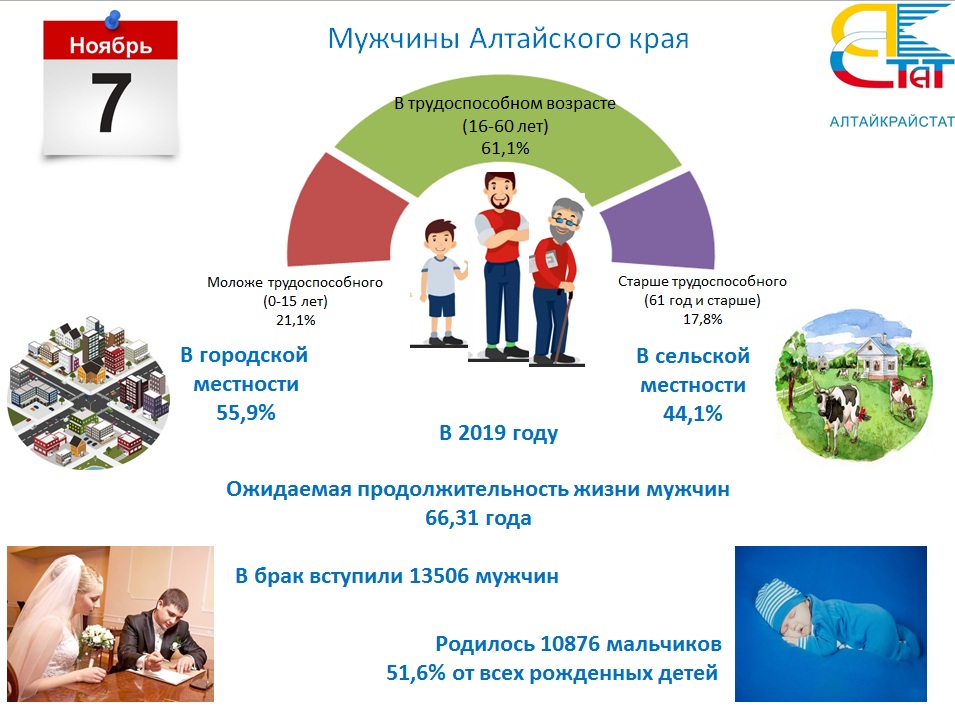 06.11.2020                                                                г. Барнаул